附件：闽南师范大学线下大型校园双选会单位注册和双选会报名指南一、报名入口1.入口一：闽南师范大学就业信息网用人单位登录“闽南师范大学就业信息网”进行单位注册，我校审核通过后，方可进入招聘会报名系统。2.入口二：闽南师范大学就业服务中心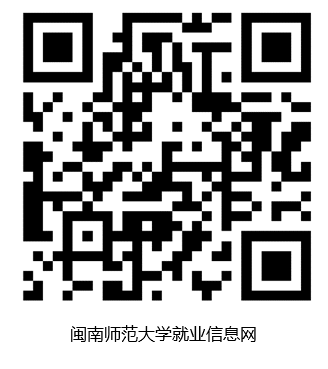 用人单位关注并进入“闽南师范大学就业服务中心”服务号界面，通过点击服务号内推送的“招聘会报名通知链接”，进入闽南师范大学就业信息网，进行单位注册报名。3.入口三：闽南师范大学就业订阅号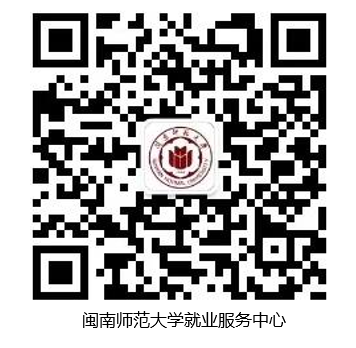 用人单位关注“闽南师范大学就业”订阅号，点击下方“用人单位”栏目并选择“招聘申请”，进入闽南师范大学就业信息网，进行单位注册报名。二、报名步骤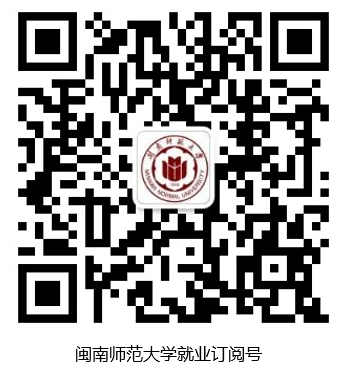 1.步骤一（单位注册）（1）用人单位进入“闽南师范大学就业信息网（http://jyw.mnnu.edu.cn/）”，进行单位注册（若已注册则跳转至步骤二）;（2）注册资料准备：加盖公章的营业执照复印件、单位logo图片（仅支持jpg，png，gif，jpeg格式的图片），请提前准备，管理人员将按顺序在两天内进行审核。审核结果将以邮件的方式通知到单位注册邮箱；（3）无营业执照的单位请上传其他相关证件，如工商登记证、组织机构代码证、事业单位法人证书、社会团体法人证书、办学许可证、民办非企业单位登记证书、司法鉴定许可证等其他包含单位名称与相关代码的证件。注册过程注意事项：（1）单位全称是单位登录系统的账户名，必须和营业执照上的单位全称一致，否则无法注册成功；（2）单位名称和统一社会信用代码必须正确，系统会与全国统一社会信用代码库校验，不一致则无法注册。2.步骤二（双选会预定）用人单位登录就业信息网，选择“招聘中心”栏目下的“招聘会预定”，点击“展位预定”，如实填写展位申请报名表单、职位需求、校招联系人等相关信息后提交，我校管理人员将按申请顺序进行审核。填写注意事项：（1）预定招聘会后，请在“我的预定”中查看预定详情；（2）招聘会预定时需填写参会报名表，如遇无法提交的情况，请查看是否将所有内容填写完成；（3）在填写“校招联系人”相关信息时，要按参会人数填写参会信息，身份证号将用于入校招聘信息登记。3.步骤三（现场签到）确认参会的单位须及时在我校就业信息网-用人单位登录-“我的预定”栏目中查看并下载打印《百企千岗进校园·闽南师范大学书记校长访企拓岗促就业专项行动暨漳州市2022年大中专毕业生校园双选会参会通知单》，参会单位凭加盖本单位或本单位人事部门公章的纸质版《参会通知单》报道参会。注意事项：（1）无论是审核通过或者不通过，学校都会以邮件的方式通知到单位，邮件一般都是通知到单位的注册邮箱中。请保持邮箱正常使用；（2）用人单位需严格选派校招联系人员，进校招聘工作人员不得超过2名。如有其他问题，可先致电联络协调；（3）用人单位需要在规定预约时间段内预定，临时预定不予受理。